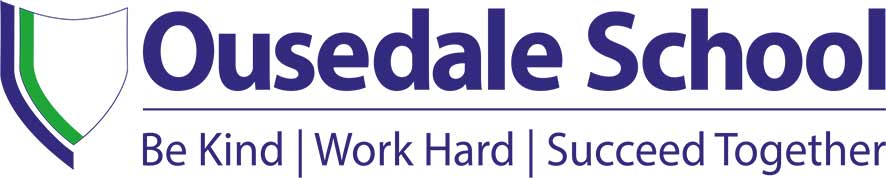 Candidate Email Request FormResults CollectionA Level		Thursday 15th August 2024GSCE		Thursday 22nd August 2024The normal arrangements for collecting results are for students to collect in person from the campus where they sat their exams. ie Newport Pagnell or Olney.If you are unable to collect your results in person, you may nominate a representative to collect them on your behalf.  Only if both of these options are not possible, we can make arrangements to email results to to your school email account.  Please complete the boxes below with the relevant information.  If you have any queries please contact:  Jo.romeo@ousedale.org.uk (Exams Officer).Candidate Name & FormCandidate Name & Form□ I request that my results are emailed to my school email address below …………………………………………………………………………………………….………………………………………………………….□ I request that my results are emailed to my school email address below …………………………………………………………………………………………….………………………………………………………….□ I request that my results are emailed to my school email address below …………………………………………………………………………………………….………………………………………………………….□ I request that my results are emailed to my school email address below …………………………………………………………………………………………….………………………………………………………….□ I request that my results are emailed to my school email address below …………………………………………………………………………………………….………………………………………………………….Candidate signatureDateCompleted forms/envelopes should be returned to the Exams office (NP) or the Reception desk (Ol) prior to results day.Completed forms/envelopes should be returned to the Exams office (NP) or the Reception desk (Ol) prior to results day.Completed forms/envelopes should be returned to the Exams office (NP) or the Reception desk (Ol) prior to results day.Completed forms/envelopes should be returned to the Exams office (NP) or the Reception desk (Ol) prior to results day.Completed forms/envelopes should be returned to the Exams office (NP) or the Reception desk (Ol) prior to results day.